SELF-ASSESSMENT TOOL FOR PRIVATE CEEs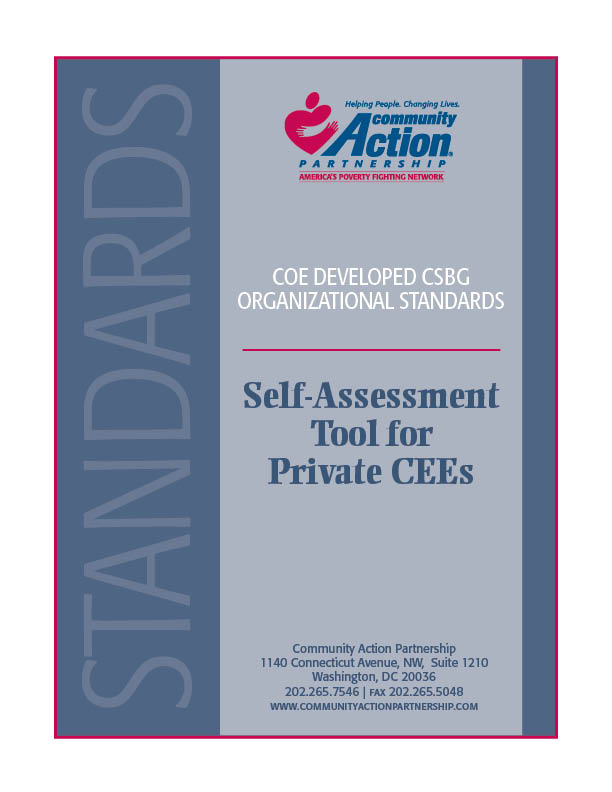 The CSBG organizational standards provide a standard foundation of organizational capacity for all CSBG Eligible Entities (CEEs) across the United States. The Federal Office of Community Services’ Information Memorandum (IM) 138 provides direction to States and CEEs on establishing organizational standards by FY 2016 and includes the final wording of the standards developed by the OCS-funded organizational standards Center of Excellence (COE).  The COE-developed organizational standards are comprehensive and were developed by and for the CSBG Network through the work of the CSBG Working Group. They work together to characterize an effective and healthy organization while reflecting the vision and values of Community Action and the requirements of the CSBG Act.  The following assessment tool is intended as a starting point for State CSBG Offices that will need to assess the CEEs in their states against the COE-developed organizational standards. The tool has been modified from earlier versions to reflect the final standards language included in IM 138.  This tool can be modified to meet the needs of States and CEEs and provides guidance regarding the intent of the CSBG Working Group as they developed the standards.  While the guidance provided in this assessment tool and the Glossary may not provide the level of detail desired in all categories, it is hoped that it can spur additional conversation between CEEs and the State CSBG Offices as these groups come together on standards implementation at the state level.  Please note the guidance provided is that of the Center of Excellence, and should not be considered binding. The State CSBG Office and local CEEs are encouraged to work together to come to agreement in each State as to the guidance for each standard.As noted above, this tool has been updated with the final language for the COE-developed organizational standards as issued in IM 138.  Please note that the Center of Excellence may provide additional modifications to this guidance and may modify the tool as work of the CSBG Working Group and Center of Excellence work continues and CEEs and States work together to implement the CSBG organizational standards.THIS TOOL IS INTENDED TO BE USED BY PRIVATE (NONPROFIT) CEEsIt is important to note:This tool incorporates the final language for each of the 58 standards for Private CEEs as described in IM 138.  The COE-developed organizational standards are now considered final and the language in this tool for each of the standards has been modified to match IM 138.This tool is meant to be a resource for CSBG Eligible Entities and State CSBG Offices and is meant to be used internally.  It is hoped this promotes conversation, dialogue, and cooperation.  However, earlier iterations of the tools have been used by States and Agencies to assess to the standards as they ramp up to FY 2016, and these updated tools may be used by States to inform the assessment and monitoring process.Similar tools have been developed for Agencies and States.  While the tools have slightly different presentations for Agencies and States, the language and guidance is the same for each standard.  There is some variance on language related to Private CEEs and Public CEEs as there is in the COE-developed standards.  In addition, a Glossary of Terms has been created that users of this tool may want to also reference.The guidance provided is not binding.  The guidance provided in this tool is meant to help frame the intent of the standards and, along with the Glossary, provide readers with information regarding the meaning of the standards as develop by the CSBG Working Group.  As assessment and monitoring protocols are adjusted to incorporate standards, there may be additional information that comes through the conversations between State CSBG Offices and CEEs.  If deemed appropriate, the COE may modify the guidance included in this tool to reflect new information and/or good practices as the tools are used.This tool may change going forward.  This tool and its layout may be amended as the COE develops tools for the implementation phase of standards.  Also, as CEEs and States work to implement the standards, the design and content may change to reflect what has been learned. This tool is adaptable to your needs.  This tool is meant to be used by CEEs for internal assessment.  Prior iterations of this tool have been downloaded by CEEs and modified to meet individual agency needs.  This is an appropriate and hoped for use of this tool and CEE boards and staff are encouraged to share ways they have used this tool with the COE and CSBG Working Group.  It is available in both PDF and Microsoft Word formats to make it more flexible.Refer back to IM 138.  All users of this tool are encouraged to read and refer back to IM 138 regarding implementation of CSBG organizational standardsThere are several elements to this tool:First, there is brief guidance on what has been heard in the field on each standard.  It is not binding guidance, and attempts to clarify issues that have been raised without unintentionally narrowing them.  Second, is the standard assessed as Met or Not Met?Third, what document(s) were used to assess the standard?  Agencies that have had reviews that relied on specific documentation have found it easier to demonstrate they meet a standard.  Recording the document(s) or tool(s) used on this assessment may assist in gathering additional documentation in the future.  This is not intended to be an exhaustive list, nor should an agency need to have all of the sample documentation in place.  This list is only meant to provide examples of ways that CEEs can demonstrate and record how they meet individual standards. There is a space on the tool to note documentation that was used but was not included on the pre-populated list.Fourth, if the standard is not currently met, what is the progress has been done to date by the Organization to meet the standard.Fifth, what action steps, if any, are planned by the Organization to meet or even exceed the standard.Sixth, there are places following each standard to capture general notes and to outline next steps if needed or desired.If you have questions or feedback about these assessment tools, please contact Jarl Crocker at jcrocker@communityactionpartnership.com or Cashin Yiu at cyiu@communityactionpartnership.com.Maximum Feasible Participation – Category 1: Consumer Input and InvolvementStandard 1.1 	The organization demonstrates low-income individuals’ participation in its 				activities.Guidance:This standard is meant to embody “maximum feasible participation”. The intent of this standard is to go beyond board membership; however, board participation may be counted toward meeting this standard if no other involvement is provided.  The tripartite board is only one of many mechanisms through which CEEs engage people with low-incomes. Participation can include activities such as Head Start Policy Council, tenant or neighborhood councils, and volunteering, etc.Though not mandatory, many CEEs meet this standard by including advisory bodies to the board.Organization Self-Assessment: Met Not Met	Documentation used: (Check all that apply)			Other Documentation: Advisory group documents Advisory group minutes Activity participation lists Board minutes Board pre-meeting materials/packet Volunteer lists and documentsIf not met, progress to date on meeting the Standard:Action steps to be taken to meet the Standard:Notes:Maximum Feasible Participation – Category 1: Consumer Input and InvolvementStandard 1.2 	The organization analyzes information collected directly from low-income 				individuals as part of the community assessment.Guidance:This standard reflects the need for CEEs to talk directly with low-income individuals regarding the needs in the community.Data can be collected through a variety of ways including, but not limited to, focus groups, interviews, community forums, customer surveys, etc.Analyzing the information can be met through review of the collected data by staff and/or board, including a review of collected data in the written community assessment, with notations of this review in the Assessment’s Appendix, committee minutes, etc.Organization Self-Assessment: Met  Not Met Documentation used: (Check all that apply)			  Other Documentation:Community assessment document (including appendices)Backup documentation/data summaries Community forum summaries Interview transcriptsIf not met, progress to date on meeting the Standard:Action steps to be taken to meet the Standard:Notes:Maximum Feasible Participation – Category 1: Consumer Input and InvolvementStandard 1.3 	The organization has a systematic approach for collecting, analyzing, and 				reporting customer satisfaction data to the governing board.Guidance:This reflects the need for any business to gather information regarding customer satisfaction. All organizations need to be aware of how satisfied their customers are of the services they receive.This standard does not imply that a specific satisfaction level needs to be achieved.Documentation is needed to demonstrate all three components in order to meet the standard: 1) collection, 2) analysis, and 3) reporting of data.A systematic approach may include, but not be limited to, surveys or other tools being distributed to customers annually, quarterly, or at the point of service (or on a schedule that works for the individuation CEE).  Such collection may occur by program or agency-wide at a point in time.Analyzing the findings is typically completed by staff.Reporting to the board may be via written or verbal formats.Organization Self-Assessment: Met  Not Met Documentation used: (Check all that apply)			Other Documentation: Customer satisfaction policy and/or procedures Customer satisfaction instruments, e.g., survey, data       collection tools and schedule Customer satisfaction reports to organization leadership,      board and/or broader community Board/Committee MinutesIf not met, progress to date on meeting the Standard:Action steps to be taken to meet the Standard:Notes:Maximum Feasible Participation – Category 2: Community EngagementStandard 2.1 	The organization has documented or demonstrated partnerships across the 				community, for specifically identified purposes; partnerships include other 				anti-poverty organizations in the area.Guidance:Partnerships are considered to be mutually beneficial arrangements wherein each entity contributes and/or receives: time, effort, expertise and/or resources.Specifically identified purposes may include but are not limited to: shared projects; community collaborations/coalitions with an identified topic e.g. domestic violence, homelessness, teen pregnancy prevention, transportation task forces, community economic development projects, etc.; contractually coordinated services; etc.The IS Report already asks for a list of partners. The intent of this standard is not to have another list, but to have documentation that shows what these partnerships entail and/or achieve.   These could be documented through MOUs, contracts, agreements, documented outcomes, coalition membership, etc.This standard does not require that every partnership is a formal, fully documented relationship.Organization Self-Assessment:Met Not Met 	Documentation used: (Check all that apply)			        Other Documentation: Partnership documentation: agreements, emails, MOU/MOAs Sub contracts with delegate/partner agenciesCoalition membership lists Strategic plan update/report if it demonstrates partnershipsIf not met, progress to date on meeting the Standard:Action steps to be taken to meet the Standard:Notes:Maximum Feasible Participation – Category 2: Community EngagementStandard 2.2 	The organization utilizes information gathered from key sectors of the 					community in assessing needs and resources, during the community 					assessment process or other times. These sectors would include at minimum: 				community-based organizations, faith-based organizations, private sector, 				public sector, and educational institutions.Guidance:If gathered during the community assessment, it would be documented in the assessment.  If done during “other times” this may be reflected in reports, data analysis, or staff/board meeting minutes.Engagement may include: key informant interviews, staff participation in other community groups/advisory bodies, community-wide processes, etc.Documentation is needed to demonstrate that all five sectors have been engaged: community-based organizations, faith-based organizations, private sector, public sector, and educational institutions.  There is no requirement for how many individual organizations the CEE must contact, or what data is collected.  If one or more of these sectors are not present in the community or refuses to participate, then the CEE needs to demonstrate the gap or a good faith effort to engage the sector(s).Demonstrating that you have “gathered” and “used” the information may be met in a variety of ways including, but not limited to: summarizing the data in the community assessment or its appendices; documentation of phone calls, surveys interviews, focus groups in CEE files (hard copy or electronic); documentation in planning team minutes; summary reports on the data shared at board meetings or board committees; etc. Organization Self-Assessment: Met   Not Met 	Documentation used: (Check all that apply)			  Other Documentation: Community assessment document (including appendices) Other written or online reports Backup documentation of involvement: surveys, interview      documentation, community meeting minutes, etc. Board/Committee or staff meeting minutesIf not met, progress to date on meeting the Standard:Action steps to be taken to meet the Standard:Notes:Maximum Feasible Participation – Category 2: Community EngagementStandard 2.3 	The organization communicates its activities and its results to the community.Guidance:This may be met through a CEEs annual report, social media activity, traditional news media, community outreach activities, etc.Community would be defined by the CEE but needs to include those outside of the staff and board of the CEE.Organization Self-Assessment: Met   Not Met 	Documentation used: (Check all that apply)			Other Documentation: Annual report Website, Facebook page, Twitter account, etc.      (regularly updated) Media files of stories published News release copies Community event information Communication planIf not met, progress to date on meeting the Standard:Action steps to be taken to meet the Standard:Notes:Maximum Feasible Participation – Category 2: Community EngagementStandard 2.4 	The organization documents the number of volunteers and hours mobilized in 			support of its activities.Guidance:There is no requirement to utilize volunteers, only to document their number and hours, if utilized.This information should already be collected as part of current National Performance Indicators.Organization Self-Assessment: Met  Not Met 	Documentation used: (Check all that apply)			Other Documentation:Data on number of volunteers and hours provided Board minutes Documentation of tracking system(s)If not met, progress to date on meeting the Standard:Action steps to be taken to meet the Standard:Notes:Maximum Feasible Participation – Category 3: Community AssessmentStandard 3.1 	The organization conducted a community assessment and issued a report 				within the past 3 years.Guidance:This standard refers to what is sometimes called a community needs assessment, and requires that CEEs assess both needs and resources in the community. The requirement for this assessment is outlined in the CSBG Act.This may require CSBG Lead Offices to adjust timeframes for required submission.The report may be electronic or print, and may be circulated as the CEE deems appropriate. This can include: websites, mail/email distribution, social media, press conference, etc. It may be helpful for CEEs to document the report release date such as April 2014 or December 2015.  Organization Self-Assessment: Met   Not Met 	Documentation used: (Check all that apply)			Other Documentation: Community assessment document with date notedIf not met, progress to date on meeting the Standard:Action steps to be taken to meet the Standard:Notes:Maximum Feasible Participation – Category 3: Community AssessmentStandard 3.2 	As part of the community assessment, the organization collects and includes 				current data specific to poverty and its prevalence related to gender, age, and 				race/ethnicity for their service area(s).Guidance:Documentation is needed to demonstrate all four categories in order to meet the standard: gender, age, race, and ethnicity.Data on poverty is available from the U.S. Census Bureau.Organization Self-Assessment: Not Met   Met 	Documentation used: (Check all that apply)			  Other Documentation:Community assessment document (including appendices)Backup information including census and other     demographic dataIf not met, progress to date on meeting the Standard:Action steps to be taken to meet the Standard:Notes:Maximum Feasible Participation – Category 3: Community AssessmentStandard 3.3 	The organization collects and analyzes both qualitative and quantitative data 				on its geographic service area(s) in the community assessment.Guidance:Documentation is needed to demonstrate that both types of data are collected in order to meet the Standard: Qualitative: this is opinions, observations, and other descriptive information obtained from the community through surveys, focus groups, interviews, community forums, etc.Quantitative: this is numeric information, e.g. Census data, program counts, demographic information, and other statistical sources.Documentation on data analysis is also required in order to meet the Standard.Organization Self-Assessment: Met   Not Met 	Documentation used: (Check all that apply)			   Other Documentation: Community assessment document (including appendices) Backup documentation  Broader community-wide assessmentsOther data collection process on poverty Committee/team meeting minutes reflecting analysisIf not met, progress to date on meeting the Standard:Action steps to be taken to meet the Standard:Notes:Maximum Feasible Participation – Category 3: Community AssessmentStandard 3.4 	The community assessment includes key findings on the causes and 					conditions of poverty and the needs of the communities assessed. Guidance:There is no required way to reflect this information.The organization may choose to include a key findings section in the assessment report and/or executive summary.Conditions of poverty may include items such as: numbers of homeless, free and reduced school lunch statistics, SNAP participation rates, etc.Causes of poverty may include items such as: lack of living wage jobs, lack of affordable housing, low education attainment rates, etc.Organization Self-Assessment: Met   Not Met 	Documentation used: (Check all that apply)			  Other Documentation: Community assessment document (including appendices) Backup documentation Committee/team meeting minutes reflecting analysisIf not met, progress to date on meeting the Standard:Action steps to be taken to meet the Standard:Notes:Maximum Feasible Participation – Category 3: Community AssessmentStandard 3.5 	The governing board formally accepts the completed community assessment.Guidance:This would be met through the Board voting on a motion to accept the assessment at a regular board meeting and documenting this in the minutes.Organization Self-Assessment: Met   Not Met 	Documentation used: (Check all that apply)			Other Documentation: Community assessment documentBoard minutes Board pre-meeting materials/packetIf not met, progress to date on meeting the Standard:Action steps to be taken to meet the Standard:Notes:Vision and Direction – Category 4: Organizational LeadershipGuidance:“Addresses poverty” does not require using the specific word poverty in the organization’s mission.Language such as but not limited to: low-income, self-sufficiency, economic security, etc. is acceptable. It is the board that determines if the programs and services are in alignment with the mission.  This review and formal determination would be recorded in the board minutes.Organization Self-Assessment: Met Not Met 	Documentation used: (Check all that apply)			Other Documentation:Board minutes Strategic planMission statementIf not met, progress to date on meeting the Standard:Action steps to be taken to meet the Standard:Notes:Vision and Direction – Category 4: Organizational LeadershipStandard 4.2 	The organization’s Community Action plan is outcome-based, anti-poverty 				focused, and ties directly to the community assessment.Guidance:The State Lead Agency is responsible for determining the plan’s format, and needs to ensure that the three components are readily identifiable.The plan needs to be focused on outcomes, i.e., changes in status (such as hunger alleviation vs. food baskets).The Community Action plan is sometimes referred to as the CSBG workplan.  Organization Self-Assessment: Met Not Met	Documentation used: (Check all that apply)			Other Documentation: CAP plan* Logic model Community assessment*The CAP Plan is sometimes referred to as the CSBG Plan or CSBG WorkplanIf not met, progress to date on meeting the Standard:Action steps to be taken to meet the Standard:Notes:Vision and Direction – Category 4: Organizational LeadershipStandard 4.3 	The organization’s Community Action plan and strategic plan document the 				continuous use of the full Results Oriented Management and Accountability 				(ROMA) cycle or comparable system (assessment, planning, implementation, 				achievement of results, and evaluation). In addition, the organization 					documents having used the services of a ROMA-certified trainer (or 					equivalent) to assist in implementation.Guidance:There is no requirement to have a certified ROMA trainer on staff at the organization.While a ROMA trainer (or equivalent) must be involved, it is up to the organization to determine the manner in which this individual is utilized.  Examples include: involving the trainer in strategic planning meetings, consultation on implementation, etc.This includes involving a ROMA trainer (or equivalent) in the course of ROMA-cycle activities such as the community assessment, strategic planning, data and analysis, and does not need to be a separate activity.Organization Self-Assessment: Met Not MetDocumentation used: (Check all that apply)			Other Documentation:  Certified ROMA trainer in the organization Agreement with certified trainer not within      the organization to provide ROMA services Strategic plan (including appendices)  The community action plan (including appendices)  Meeting summaries of ROMA trainer participationIf not met, progress to date on meeting the Standard:Action steps to be taken to meet the Standard:Notes:Vision and Direction – Category 4: Organizational LeadershipStandard 4.4 	The governing board receives an annual update on the success of specific 				strategies included in the Community Action plan.Guidance:The CSBG Act requires that boards be involved with assessment, planning, implementation, and evaluation of the programs: this standard supports meeting that requirement.This standard is met by an update being provided at a regular board meeting, and documented in the minutes.The update provided to the board may be written or verbal.  The update provided to the board should include specific strategies outlined in the Community Action plan and any progress made over the course of the last year, or by another period of time as determined by the board that is less than one year.Organization Self-Assessment: Met Not MetDocumentation used: (Check all that apply)			Other Documentation:  Community action plan update/report Board minutes  Board pre-meeting materials/packetIf not met, progress to date on meeting the Standard:Action steps to be taken to meet the Standard:Notes:Vision and Direction – Category 4: Organizational LeadershipStandard 4.5 	The organization has a written succession plan in place for the CEO/ED, 					approved by the governing board, which contains procedures for covering an 				emergency/unplanned, short-term absence of 3 months or less, as well as 				outlines the process for filling a permanent vacancy.Guidance:Board approval would most likely occur through a board vote at a regular board meetingDocumentation must include both elements: 1) plan for emergency/unplanned absence and 2) policy for filling a permanent vacancy.Organization Self-Assessment: Met Not MetDocumentation used: (Check all that apply)			Other Documentation:  Board minutes Succession plan/policy  Short term succession planIf not met, progress to date on meeting the Standard:Action steps to be taken to meet the Standard:Notes:Vision and Direction – Category 4: Organizational LeadershipStandard 4.6 	An organization-wide, comprehensive risk assessment has been completed 				within the past 2 years and reported to the governing board.Guidance:Reporting to the governing board would most likely occur at a regular board meeting and should be reflected in minutes.It is important to note that to meet the Standard the organization only has to complete the assessment and report to the board.  The results of the assessment are internal to the organization and therefore private.There is no one mandatory tool for completing this task.  This comprehensive assessment is more than the financial risk assessment contained in the audit and may also include such areas as: insurance, transportation, facilities, staffing, property, etc.  To meet the Standard, the tools(s) used needs to address organization-wide functions, not only individual program requirements. Organization Self-Assessment: Met Not Met	Documentation used: (Check all that apply)			Other Documentation:  Risk assessment policy and/or procedures  Board minutes  Completed risk assessment tool  Risk assessment reportsIf not met, progress to date on meeting the Standard:Action steps to be taken to meet the Standard:Notes:Vision and Direction – Category 5: Board GovernanceGuidance:This standard is based on the CSBG Act and addresses the composition structure of the board only.See the CSBG Act and IM 82 for comprehensive guidance.Organization Self-Assessment: Met Not Met	Documentation used: (Check all that apply)			Other Documentation:  Board minutes  Board roster BylawsIf not met, progress to date on meeting the Standard:Action steps to be taken to meet the Standard:Notes:Vision and Direction – Category 5: Board GovernanceStandard 5.2	The organization’s governing board has written procedures that document 	a democratic selection process for low-income board members adequate to 	assure that they are representative of the low-income community.Guidance:See the CSBG Act and IM 82 for comprehensive guidance.See definitions list for additional clarity on democratic selection – please note that the CSBG Act requires a democratic selection process, not election process.Examples of democratic selection procedures for low-income sector directors include: (1) election by ballots cast by the CEE’s clients and/or by other low-income people in the CEE’s service area (ballots could be cast, for example, at designated polling place(s) in the service area, at the CEE’s offices, or via the Internet); (2) vote at a community meeting of low-income people (the meeting could serve not simply to select low-income sector directors but also to address a topic of interest to low-income people); (3) designation of one or more community organization(s) composed predominantly of and representing low-income people in the service area (for example, a Head Start policy council, low-income housing tenant association, or the board of a community health center) to designate representative(s) to serve on the CEE’s board.Organization Self-Assessment: Met   Not Met 	Documentation used: (Check all that apply)			Other Documentation: Board policies and procedures  Board minutes  BylawsIf not met, progress to date on meeting the Standard:Action steps to be taken to meet the Standard:Notes:Vision and Direction – Category 5: Board GovernanceStandard 5.3	The organization’s bylaws have been reviewed by an attorney within the 	past 5 years.Guidance:There is no requirement that the attorney be paidFinal reviews by attorneys on the board or on staff are not recommended, but are not disallowed.Organization Self-Assessment: Met   Not Met 	Documentation used: (Check all that apply)			Other Documentation: Bylaws Board minutes Attorney statement/invoiceIf not met, progress to date on meeting the Standard:Action steps to be taken to meet the Standard:Notes:Vision and Direction – Category 5: Board GovernanceStandard 5.4	The organization documents that each governing board member has 	received a copy of the bylaws within the past 2 years.Guidance:Distribution may be accomplished through electronic or hard copy distribution.Acknowledgment of receipt may be accomplished through a signed and dated written acknowledgement, email acknowledgement, board minutes documenting receipt for those in attendance, etc.  Organization Self-Assessment: Met   Not Met 	Documentation used: (Check all that apply)			Other Documentation: Board minutes  Board pre-meeting materials/packet  Bylaws  List of signatures  Copies of acknowledgementsIf not met, progress to date on meeting the Standard:Action steps to be taken to meet the Standard:Notes:Vision and Direction – Category 5: Board GovernanceStandard 5.5	The organization’s governing board meets in accordance with the 	frequency and quorum requirements and fills board vacancies as set out in 	its bylaws.Guidance:There are no requirements on the meeting frequency or quorum; only that organizations abide by their approved bylaws. Organization Self-Assessment: Met Not Met 	Documentation used: (Check all that apply)			Other Documentation: Board minutes Board roster Board bylawsIf not met, progress to date on meeting the Standard:Action steps to be taken to meet the Standard:Notes:Vision and Direction – Category 5: Board GovernanceStandard 5.6	Each governing board member has signed a conflict of interest policy 	within the past 2 years.Guidance:There is no requirement to use a specific conflict of interest policy, only that the organization utilizes one that meets its needs.The signed conflict of interest policies are collected, reviewed, and stored by the organization.2 CFR Part 200 (Super Circular) is in effect for any grant periods after December 26, 2014 and has additional information on conflict of interest policies and specific disclosures.As a point of reference, the 990 asks: Were officers, directors, or trustees, and key employees required to disclose annually interests that could give rise to conflicts? Did the organization regularly and consistently monitor and enforce compliance with the policy? If so, describe how.Organization Self-Assessment: Met Not MetDocumentation used: (Check all that apply)			Other Documentation:  Board minutes  Conflict of interest policy/procedures  Signed policies/signature listIf not met, progress to date on meeting the Standard:Action steps to be taken to meet the Standard:Notes:Vision and Direction – Category 5: Board GovernanceStandard 5.7	The organization has a process to provide a structured orientation for 	governing board members within 6 months of being seated.Guidance:There is no specific curricula requirement, or training methodology required; Board Orientation should have many organization-specific elements. These may include bylaws, overview of programs, and review of fiscal reports.  Training may be delivered at board meetings, special sessions, in person, through electronic media, or through other modalities as determined by the board.The organization must have documentation of its process (including content), as well as documentation that each board member has been provided with the opportunity for orientation.Organization Self-Assessment: Not Met Met 	Documentation used: (Check all that apply)			Other Documentation:  Board policy/procedures Board training materials  Board member acknowledgement/signatureIf not met, progress to date on meeting the Standard:Action steps to be taken to meet the Standard:Notes:Vision and Direction – Category 5: Board GovernanceStandard 5.8	Governing board members have been provided with training on their 	duties and responsibilities within the past 2 years.Guidance:There is no specific curricula requirement, or training methodology required.Training may be delivered at board meetings, special sessions, conferences, through electronic media, or other modalities as determined by the board.The organization needs to have documentation that the training occurred (including content) as well as documentation that each board member has been provided with training opportunities.Organization Self-Assessment: Met Not MetDocumentation used: (Check all that apply)			Other Documentation:  Training agendas Attendee list  Board minutes   Documentation of board attendance at offsite training      conferences/events/webinars etc.If not met, progress to date on meeting the Standard:Action steps to be taken to meet the Standard:Notes:Vision and Direction – Category 5: Board GovernanceStandard 5.9	The organization’s governing board receives programmatic reports at each 	regular board meeting.Guidance:This standard does not require a report on each program at every board meeting; however it does call for some level of programmatic reporting at every board meeting.  Organizations determine their own process to report programs to the board. For example, some organizations may cycle through their programs semi-annually, others may do so on a quarterly basis, and yet others may do a brief summary at every board meeting.Board minutes should reflect that programmatic reports have been received documentation.Programmatic reporting may be in writing (reports, dashboards) and/or verbal.Organization Self-Assessment: Met   Not Met 	Documentation used: (Check all that apply)			Other Documentation:  Board minutes  Board pre-meeting materials/packet  Programmatic reportsIf not met, progress to date on meeting the Standard:Action steps to be taken to meet the Standard:Notes:Vision and Direction – Category 6: Strategic PlanningStandard 6.1	The organization has an agency-wide strategic plan in place that has been 	approved by the governing board within the past 5 years.Guidance:This is intended to be an organization-wide document, not a list of individual program goalsThis would be met through the Board voting on a motion to accept the strategic plan at a regular board meeting and documenting this in the minutes.Organization Self-Assessment: Met   Not Met 	Documentation used: (Check all that apply)			Other Documentation: Board minutes  Strategic planIf not met, progress to date on meeting the Standard:Action steps to be taken to meet the Standard:Notes:Vision and Direction – Category 6: Strategic PlanningStandard 6.2	The approved strategic plan addresses reduction of poverty, revitalization 	of low-income communities, and/or empowerment of people with low 	incomes to become more self-sufficient.Guidance:These are the purposes of CSBG as laid out in the Act.These specific terms are not required, but the plan needs to include one or more of the themes noted in the Standard.Organization Self-Assessment: Met   Not Met 	Documentation used: (Check all that apply)			Other Documentation: Strategic planIf not met, progress to date on meeting the Standard:Action steps to be taken to meet the Standard:Notes:Vision and Direction – Category 6: Strategic PlanningStandard 6.3	The approved strategic plan contains family, agency, and/or community 	goals.Guidance:These goals are set out as part of ROMA, referenced in IM 49, and provide the framework for the National Performance Indicators.These specific terms are not required, but the plan must address one or more of these dimensions.There is no requirement to address all three: family, agency, and community.Organization Self-Assessment: Met   Not Met 	Documentation used: (Check all that apply)			Other Documentation: Strategic planIf not met, progress to date on meeting the Standard:Action steps to be taken to meet the Standard:Notes:Vision and Direction – Category 6: Strategic PlanningStandard 6.4	Customer satisfaction data and customer input, collected as part of the 	community assessment, is included in the strategic planning process.Guidance:This standard links the community assessment with strategic planning.There is no requirement to do additional data collection.Please see guidance and glossary under Customer Engagement for more information on customer satisfaction and customer input.The standard may be documented by references to the analysis of customer satisfaction data and input within the plan, or by including the analysis of customer satisfaction data in the plan or its appendices, with a brief explanation of how it was used.Organization Self-Assessment: Met   Not Met 	Documentation used: (Check all that apply)			Other Documentation:  Strategic plan including appendices  Notes from strategic planning process Customer satisfaction data/reports  Customer input data/reportsIf not met, progress to date on meeting the Standard:Action steps to be taken to meet the Standard:Notes:Vision and Direction – Category 6: Strategic PlanningStandard 6.5	The governing board has received an update(s) on progress meeting the 	goals of the strategic plan within the past 12 months.Guidance:The CSBG Act requires that Boards be involved with assessment, planning, implementation, and evaluation of programs; this standard supports meeting that requirement.This standard would be met by an update being provided at a regular board meeting, or a planning session, and documented in the minutes.The update provided to the board may be written or verbal.  The update provided to the board should include goals outlined in the strategic plan and any progress made over the course of the last year, or by another period of time as determined by the board that is less than one year.Organization Self-Assessment: Met   Not Met 	Documentation used: (Check all that apply)			Other Documentation: Strategic plan update/report  Board minutes  Board pre-meeting materials/packetIf not met, progress to date on meeting the Standard:Action steps to be taken to meet the Standard:Notes:Operations and Accountability – Category 7: Human Resource ManagementStandard 7.1	The organization has written personnel policies that have been reviewed 	by an attorney and approved by the governing board within the past 5 	years.Guidance:There is no requirement that the attorney be paid, but should be a currently practicing attorney.Final reviews by attorneys on the board or on staff are not recommended, but are not disallowed.Note that the review needs to have occurred at some point during in the past five calendar years.  Agencies may work with human resource professionals (such as SHRM certified staff) and others (attorneys on staff or on the board) prior to the legal review to minimize cost.Note that not all attorneys are familiar with Human Resource issues and agencies are encouraged to use attorneys with this type of expertise.Organization Self-Assessment: Met Not MetDocumentation used: (Check all that apply)		             	   Other Documentation:  Personnel policies  Board pre-meeting materials/packet  Board minutes Statement/invoice from an attorney reflecting the reviewIf not met, progress to date on meeting the Standard:Action steps to be taken to meet the Standard:Notes:Operations and Accountability – Category 7: Human Resource ManagementStandard 7.2	The organization makes available the employee handbook (or personnel 	policies in cases without a handbook) to all staff and notifies staff of any 	changes.Guidance:The Handbook may be made available in electronic (such as an agency intranet, a location on a shared server, or distributed via email) or print formats.The process for notification of changes is up to the individual organization.Agencies are encouraged to have staff sign off that they have received and read the Employee Handbook.Organization Self-Assessment: Met Not Met Documentation used: (Check all that apply)			Other Documentation: Employee handbook/personnel policies  Identified process for notifying staff of updates      (may be included within the handbook/policy) Documentation of location and availability of      handbook/policiesIf not met, progress to date on meeting the Standard:Action steps to be taken to meet the Standard:Notes:Operations and Accountability – Category 7: Human Resource ManagementStandard 7.3	The organization has written job descriptions for all positions, which have 	been updated within the past 5 years.Guidance:This references job descriptions for each type of position, not each staff person.To meet the Standard, job descriptions may include date of last review/update; the Standard does not require changes when descriptions are reviewed.The time frame is defined as within the past 5 calendar years.Organization Self-Assessment: Met Not Met Documentation used: (Check all that apply)			Other Documentation:  Organizational chart/staff list Job descriptions Board or committee minutes noting documents      have been updatedIf not met, progress to date on meeting the Standard:Action steps to be taken to meet the Standard:Notes:Operations and Accountability – Category 7: Human Resource ManagementStandard 7.4	The governing board conducts a performance appraisal of the 	CEO/executive director within each calendar year.Guidance:There is no specific appraisal tool required to be used.This may be accomplished through a committee or the full board; however, the full board should receive and accept via board vote the appraisal, with the acceptance reflected in the board minutes.The approval of the performance appraisal is often done in conjunction with setting the CEO compensation.Organization Self-Assessment: Met Not Met Documentation used: (Check all that apply)			Other Documentation: Board minutesIf not met, progress to date on meeting the Standard:Action steps to be taken to meet the Standard:Notes:Operations and Accountability – Category 7: Human Resource ManagementStandard 7.5	The governing board reviews and approves CEO/executive director 	compensation within every calendar year.Guidance:The full board should review and approve the total compensation at a regular board meeting and have it reflected in the board minutes.This includes salary, fringe, health and dental insurance, expense/travel account, vehicle, etc.As a point of reference, the 990 asks: Did the process for determining compensation of the following persons include a review and approval by independent persons, comparability data, and contemporaneous substantiation of the deliberation and decision?...and if yes, describe the process.The compensation review and approval often happens in conjunction with the CEO performance appraisal.Organization Self-Assessment: Met Not Met Documentation used: (Check all that apply)			Other Documentation: Board minutes Executive Director/CEO contract (if applicable)If not met, progress to date on meeting the Standard:Action steps to be taken to meet the Standard:Notes:Operations and Accountability – Category 7: Human Resource ManagementStandard 7.6	The organization has a policy in place for regular written evaluation of 	employees by their supervisors.Guidance:The Standard calls for a policy being in place. It is recognized that it is best practice to have annual reviews for every employee, but the Standard is not intended to imply that 100% of employees must have an annual review.  This caveat is noted given normal business conditions that may impact individual employees at any given time, e.g. timing of resignation/dismissal, FMLA leave, seasonal, etc.Organization Self-Assessment: Met Not MetDocumentation used: (Check all that apply)			Other Documentation:  Evaluation process/policy      (likely found in personnel policies and procedures)If not met, progress to date on meeting the Standard:Action steps to be taken to meet the Standard:Notes:Operations and Accountability – Category 7: Human Resource ManagementStandard 7.7	The organization has a whistleblower policy that has been approved by the 	governing board.Guidance:Once the whistleblower policy is approved and in place, there is no requirement for additional review under this standard. It is good policy for boards to periodically review their whistleblower policy to ensure that they are operating in compliance with it.This would be met through a vote by the board at a regular meeting and noted in the minutes.Many organizations incorporate their whistleblower policy into their Personnel Policies or Employee Handbook. If not included, the Whistleblower policy should be made available to staff via other means.Organization Self-Assessment: Met Not MetDocumentation used: (Check all that apply)			Other Documentation:  Whistleblower policy  Board minutes  Board pre-meeting materials/packetIf not met, progress to date on meeting the Standard:Action steps to be taken to meet the Standard:Notes:Operations and Accountability – Category 7: Human Resource ManagementStandard 7.8	All staff participate in a new employee orientation within 60 days of hire.Guidance:There are not curricula requirements for the orientation; it is up to the organization to determine the content. Some examples of content include time and effort reporting, ROMA, data collection, mission, history of Community Action, etc.This may be met through individual or group orientations, and documented in personnel files.The date of hire is considered to be the first day the employee works at the organization.  Organization Self-Assessment: MetNot MetDocumentation used: (Check all that apply)			Other Documentation: Personnel policies/employee handbook  Orientation materials  Sampling of HR/personnel files for documentation      of attendanceIf not met, progress to date on meeting the Standard:Action steps to be taken to meet the Standard:Notes:Operations and Accountability – Category 7: Human Resource ManagementStandard 7.9	The organization conducts or makes available staff development/training 	(including ROMA) on an ongoing basis.Guidance:There are no specific requirements for training topics, with the exception of ROMA (or comparable system if one is used and approved by the State).This standard may be met through in-house, community-based, conference, online and other training modalities.  Agencies may conduct their own training in-house, or may make online or outside training available to staff.This should be documented in personnel files.Organization Self-Assessment: Met Not MetDocumentation used: (Check all that apply)			Other Documentation:  Training plan(s)  Documentation of trainings: presentations, evaluations,       attendee lists  Documentation of attendance at offsite training      events/conferences HR/personnel filesIf not met, progress to date on meeting the Standard:Action steps to be taken to meet the Standard:Notes:Operations and Accountability – Category 8: Financial Operations and OversightStandard 8.1	The organization’s annual audit (or audited financial statements) is 	completed by a Certified Public Accountant on time in accordance with 	Title 2 of the Code of Federal Regulations, Uniform Administration 	Requirements, Cost Principles, and Audit Requirement (if applicable) 	and/or State audit threshold requirements.Guidance:Please see and follow state and federal guidance related to audits.Completed by a Certified Public Accountant on time in accordance with Single Audit Guidelines.  Organization Self-Assessment: Met Not MetDocumentation used: (Check all that apply)			Other Documentation: Completed auditIf not met, progress to date on meeting the Standard:Action steps to be taken to meet the Standard:Notes:Operations and Accountability – Category 8: Financial Operations and OversightStandard 8.2	All findings from the prior year’s annual audit have been assessed by the 	organization and addressed where the governing board has deemed it 	appropriate.Guidance:This standard can be met through board discussion and decisions at a regular board meeting with decisions noted in the minutes.Findings are those noted in the Audit itself, not the Management Letter.Organization Self-Assessment: Met Not MetDocumentation used: (Check all that apply)			Other Documentation:  Completed audit  Management response to the audit  Board minutesIf not met, progress to date on meeting the Standard:Action steps to be taken to meet the Standard:Notes:Operations and Accountability – Category 8: Financial Operations and OversightStandard 8.3	The organization’s auditor presents the audit to the governing board.Guidance:The presentation to the board should be reflected in the Minutes.This standard can be met via the auditor meeting with the full board or appropriate committee including Finance, Finance/Audit, Audit, or Executive.  If done via committee, a report to the full board by the Committee Chair to confirm the meeting occurred needs to be completed and documented in the minutes.The Auditor may make the presentation in person or via web or conference call as allowed by state law.  In addition, ensure that the bylaws allow for electronic communication if the auditor or their representative presents in this way.The presentation may be made by a representative(s) of the audit firm and is not required to be the Partner of the firm engaged in the audit.Organization Self-Assessment: Met Not Met Documentation used: (Check all that apply)			Other Documentation:  Completed audit Board minutes/committee minutes Board pre-meeting materials/packetIf not met, progress to date on meeting the Standard:Action steps to be taken to meet the Standard:Notes:Operations and Accountability – Category 8: Financial Operations and OversightStandard 8.4	The governing board formally receives and accepts the audit.Guidance:This standard can be met through a board vote accepting the audit at a regular board meeting and reflected in the minutes.Each board member should be provided a copy of the audit, either in hard or electronic format, with this distribution noted in the board minutes.Organization Self-Assessment: Met Not MetDocumentation used: (Check all that apply)			Other Documentation: Completed audit Board minutesIf not met, progress to date on meeting the Standard:Action steps to be taken to meet the Standard:Notes:Operations and Accountability – Category 8: Financial Operations and OversightStandard 8.5	The organization has solicited bids for its audit within the past 5 years.Guidance:The Standard does not require that an organization switch auditors or partners, only that the audit is put out to bid within the past 5 years.If an organization is currently under contract with a firm that has been conducting the audit for 5 or more at the time of the first Standards assessment, the bid process needs to occur as soon as the current contract is completed. Organization Self-Assessment: Met Not MetDocumentation used: (check all that apply)			other documentation: Organization procurement policy  Documentation of bid process, including RFP/RFQ,      list of vendors receiving notice, proof of any publication      of the process  Board pre-meeting materials/packetIf not met, progress to date on meeting the Standard:Action steps to be taken to meet the Standard:Notes:Operations and Accountability – Category 8: Financial Operations and OversightStandard 8.6	The IRS Form 990 is completed annually and made available to the 	governing board for review.Guidance:The IRS Form 990 is a publically available document, and specifically asks if the board has reviewed the document prior to its submission.  It also asks for a description of the review process.The Standard would be met by documenting the review process in the board minutes; the Standard does not require board acceptance or approval of the IRS Form 990.The IRS Form 990 can be made available by sharing a copy electronically or in hard copy to governing board members with the process noted in the minutes.The IRS Form 990 should be completed and submitted on time to the IRS within any granted extension periods.Organization Self-Assessment: Met Not MetDocumentation used: (Check all that apply)			Other Documentation: IRS Form 990 Board minutes Board pre-meeting materials/packet Documentation of 990 distribution to the board (mail, email, link)If not met, progress to date on meeting the Standard:Action steps to be taken to meet the Standard:Notes:Operations and Accountability – Category 8: Financial Operations and OversightGuidance:Categorization by program does not require reporting by individual funding stream; it may be by organization-defined program areas, e.g., Early Childhood, Energy, Housing, etc.This does not limit the financial information a board receives at each board meeting.  Individual agencies are likely to determine that additional information is needed by the board and should determine what specific information needs to be shared with the board beyond that included in the Standard.Organization Self-Assessment: Met Not MetDocumentation used: (Check all that apply)			Other Documentation:  Financial reports as noted above  Board minutes/committee minutes Board pre-meeting materials/packetIf not met, progress to date on meeting the Standard:Action steps to be taken to meet the Standard:Notes:Operations and Accountability – Category 8: Financial Operations and OversightStandard 8.8	All required filings and payments related to payroll withholdings are 	completed on time.Guidance:This includes: federal, state, and local taxes; as well as insurance and retirement payments.Documentation may include information received from a payroll service if used or the organization’s financial management system. Such verification could be reviewed at the committee level if the organization determines it necessary, or delegated to the Executive Director.  Organization Self-Assessment: Met Not MetDocumentation used: (Check all that apply)			   Other Documentation: Payroll tax documentation/filings Insurance documentation (health, disability, flex accounts)  Retirement accounts documentation  Record of payments to state, federal, insurance and      retirement accountsIf not met, progress to date on meeting the Standard:Action steps to be taken to meet the Standard:Notes:Operations and Accountability – Category 8: Financial Operations and OversightStandard 8.9	The governing board annually approves an organization-wide budget.Guidance:This would be met through approval at a regular board meeting and documented in the board minutes.This is intended to complement, not replace, program budgets.It is recognized that each grant or program will likely have an annual budget that may cross two organization fiscal years.  It is important to note that an organization-wide budget is a forecast for the upcoming organization fiscal year, based on the best information at the time of development.  It provides the board with an overview of what the expected revenues and expenditures are likely to be over the course of a year, with the knowledge that the actual revenue and expenditures may differ.  There is no requirement for the organization to pass a modified organization-wide budget during the course of a year as things change.  Organization Self-Assessment: Met Not MetDocumentation used: (Check all that apply)			Other Documentation: Agency-wide budget Board minutes Board pre-meeting materials/packetIf not met, progress to date on meeting the Standard:Action steps to be taken to meet the Standard:Notes:Operations and Accountability – Category 8: Financial Operations and OversightStandard 8.10	The fiscal policies have been reviewed by staff within the past 2 years, 	updated as necessary, with changes approved by the governing board.Guidance:This would be met through approval at a regular board meeting and documented in the board minutes.There are no requirements for which specific staff need to be involved in the staff-level review.The annual reporting of the staff level review of the fiscal policies may be made at a fiscal committee meeting with the committee minutes reflecting the review.Organization Self-Assessment: Met Not MetDocumentation used: (Check all that apply)			Other Documentation:  Fiscal policies/procedures manual  Board minutes/committee minutes  Board pre-meeting materials/packetIf not met, progress to date on meeting the Standard:Action steps to be taken to meet the Standard:Notes:Operations and Accountability – Category 8: Financial Operations and OversightStandard 8.11	A written procurement policy is in place and has been reviewed by the 	governing board within the past 5 years.Guidance:This would be met through approval at a regular board meeting and documented in the board minutes.The procurement policy may be found in an organization’s fiscal policies; it does not need to be a separate document.The procurement policy must be compliant with federal regulations and Agencies are encouraged to review relevant OMB circulars for specifications.Organization Self-Assessment:Met Not MetDocumentation used: (Check all that apply)			Other Documentation: Procurement policyBoard minutes Board pre-meeting materials/packetIf not met, progress to date on meeting the Standard:Action steps to be taken to meet the Standard:Notes:Operations and Accountability – Category 8: Financial Operations and OversightStandard 8.12	The organization documents how it allocates shared costs through an 	indirect cost rate or through a written cost allocation plan.Guidance:If no approved indirect cost rate is in place, the organization must have a written cost allocation plan.A Federally Negotiated Indirect Cost Rate should be currently approved and may be determined or provisional.Organization Self-Assessment: Met Not MetDocumentation used: (Check all that apply)			Other Documentation:  Cost allocation plan  Approved indirect cost rateIf not met, progress to date on meeting the Standard:Action steps to be taken to meet the Standard:Notes:Operations and Accountability – Category 8: Financial Operations and OversightStandard 8.13	The organization has a written policy in place for record retention and 	destruction.Guidance:This includes the retention and destruction of both electronic and physical documents.This Policy may be a stand-alone policy or may be part of a larger set of organization policies.As a point of reference, the 990 asks: Did the organization have a written document retention and destruction policy?Organization Self-Assessment:Not Met MetDocumentation used: (Check all that apply)			Other Documentation: Document retention and destruction policyIf not met, progress to date on meeting the Standard:Action steps to be taken to meet the Standard:Notes:Operations and Accountability – Category 9: Data and AnalysisStandard 9.1	The organization has a system or systems in place to track and report client 	demographics and services customers receive.Guidance:Some funders require their own systems be used; the organization may or may not have an organization-wide system in place. As long as all services and demographics are tracked, this standard would be met.The CSBG Information Survey data report already requires the reporting of client demographics.  This standard does not require additional demographic data collection or reporting. Organization Self-Assessment: Not Met   MetDocumentation used: (Check all that apply)			Other Documentation: CSBG Information Survey data report Data system documentation and/or direct observation  Reports as used by staff, leadership, board or      cognizant funderIf not met, progress to date on meeting the Standard:Action steps to be taken to meet the Standard:Notes:Operations and Accountability – Category 9: Data and AnalysisStandard 9.2	The organization has a system or systems in place to track family, agency, 	and/or community outcomes.Guidance:Some funders require their own systems be used; the organization may or may not have an organization-wide system in place. As long as outcomes are tracked, this standard would be met.This may or may not be the same system(s) noted in 9.1Organization Self-Assessment:Met   Not MetDocumentation used: (Check all that apply)			Other Documentation:  Data system documentation and/or direct observation Reports as used by staff, leadership, board or     cognizant funderIf not met, progress to date on meeting the Standard:Action steps to be taken to meet the Standard:Notes:Operations and Accountability – Category 9: Data and AnalysisStandard 9.3	The organization has presented to the governing board for review or 	action, at least within the past 12 months, an analysis of the agency’s 	outcomes and any operational or strategic program adjustments and 	improvements identified as necessary.Guidance:This standard would be met through board or staff discussions as long as the analysis and discussion are documented.It is important to note that an organization is likely to have multiple programs with varying program years.  This standard addresses an annual review of organization outcomes. Organizations are likely to make operations and strategic program adjustments throughout the year, making a single point in time analysis less effective than ongoing performance management.Organizations can meet this standard by having: an annual board discussion of organization outcomes, multiple conversations over the course of the year, or other process the organization deems appropriate as long as these discussions are reflected in the minutes, with any operational or program adjustments or improvements being noted.Organizations are not required to make adjustments in order to meet the standard, only to have conducted an analysis.  Organization Self-Assessment: Met   Not MetDocumentation used: (Check all that apply)			Other Documentation: Strategic plan update/report  Other outcome report  Notes from staff analysis   Board minutes Board pre-meeting materials/packetIf not met, progress to date on meeting the Standard:Action steps to be taken to meet the Standard:Notes:Operations and Accountability – Category 9: Data and AnalysisStandard 9.4	The organization submits its annual CSBG Information Survey data report 	and it reflects client demographics and organization-wide outcomes.Guidance:See CSBG State Lead Agency for specifics on the submission process.The CSBG Information Survey data report already requires the reporting of client demographics and organization-wide outcomes.  This standard does not require additional data collection or reporting. Organization Self-Assessment: Met   Not MetDocumentation used: (Check all that apply)			Other Documentation:  CSBG Information Survey Data Report  Email or upload documentation reflecting submission  Backup documentation gathered agency-wide to      support the is submissionIf not met, progress to date on meeting the Standard:Action steps to be taken to meet the Standard:Notes:Standard 4.1	The governing board has reviewed the organization’s mission statement 	within the past 5 years and assured that:The mission addresses poverty; andThe organization’s programs and services are in alignment with the mission.Standard 5.1		The organization’s governing board is structured in compliance with the CSBG 			              Act:At least one third democratically-selected representatives of the low-income community; One-third local elected officials (or their representatives); andThe remaining membership from major groups and interests in the community.Standard 8.7	The governing board receives financial reports at each regular meeting 	that include the following:Organization-wide report on revenue and expenditures that compares budget to actual, categorized by program; andBalance sheet/statement of financial position.